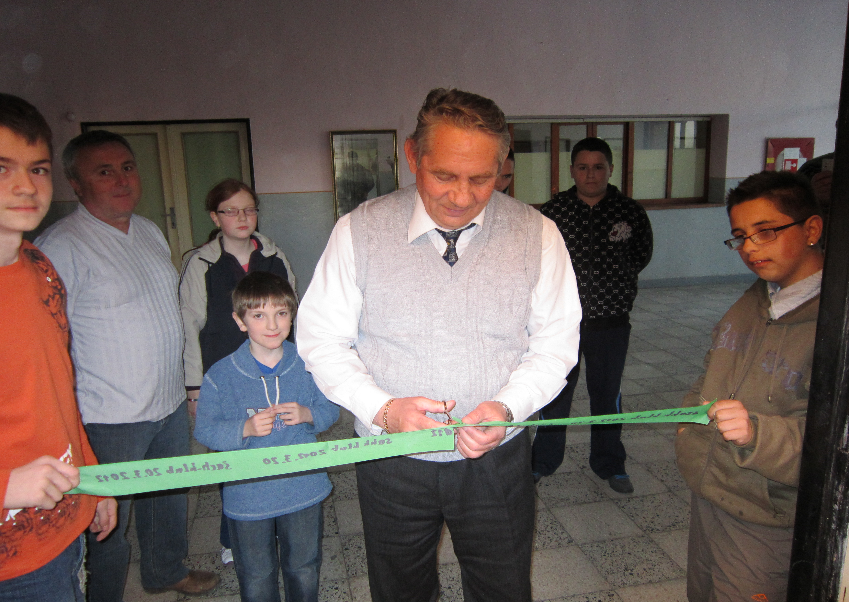    Pohronský Ruskov – kantína.   20.3.2012   Otvorenie šachového klubu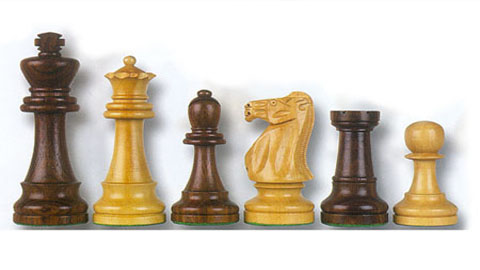 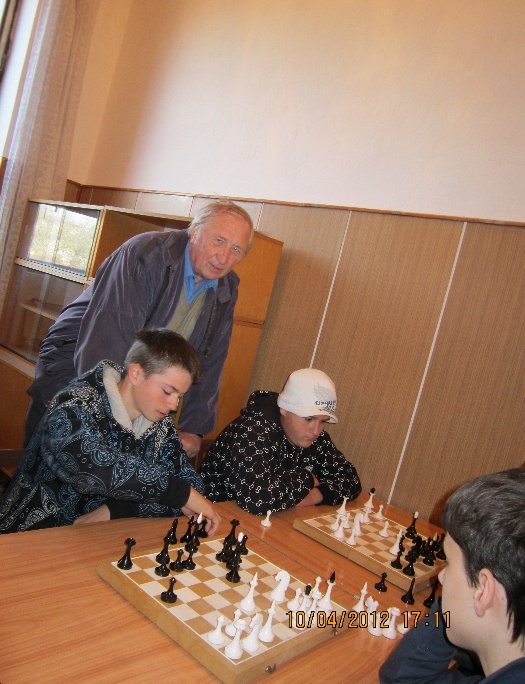 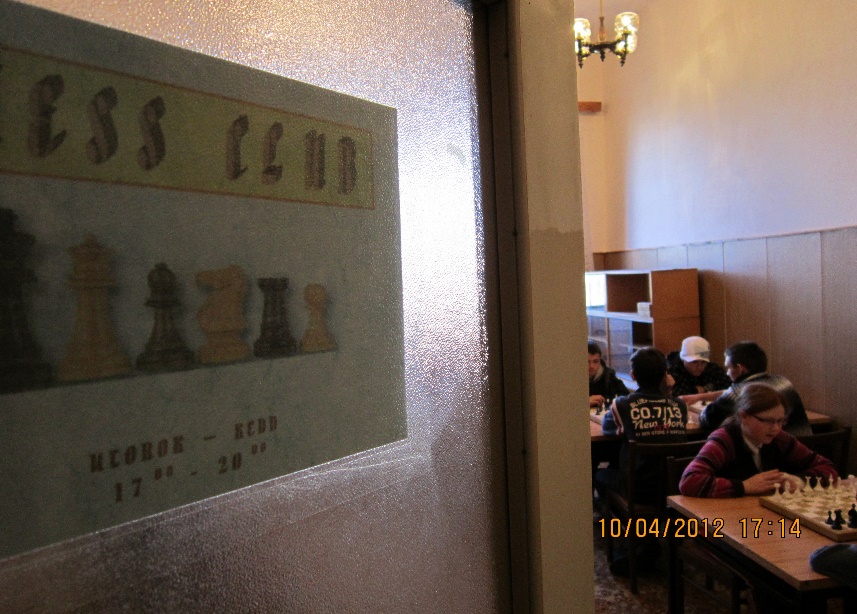 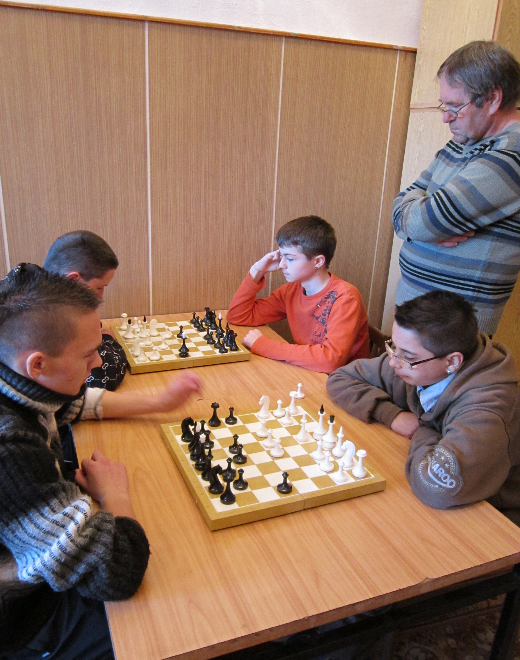 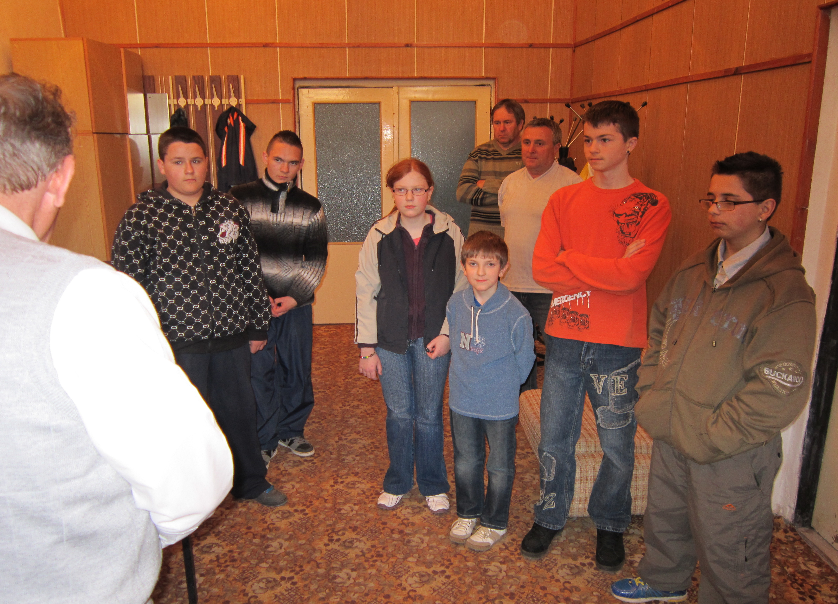 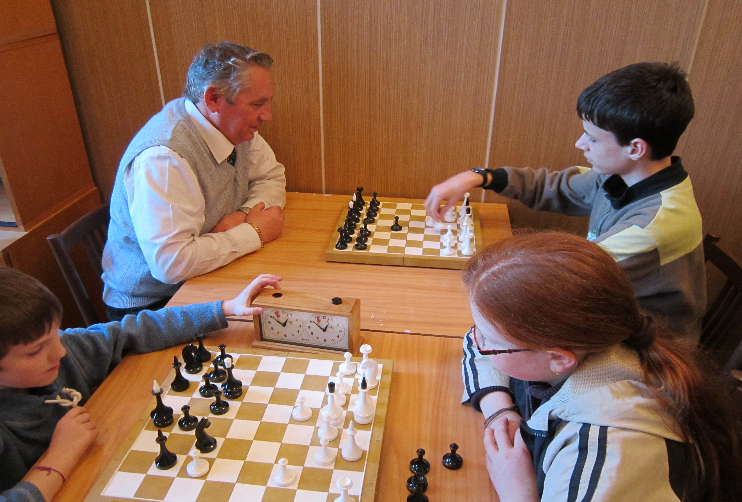 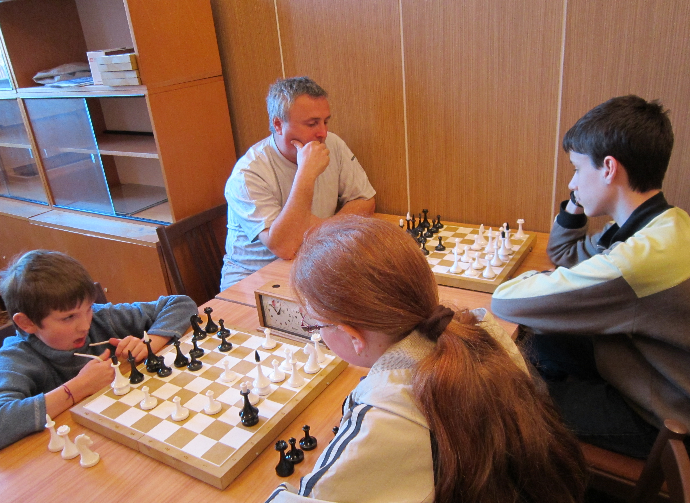 